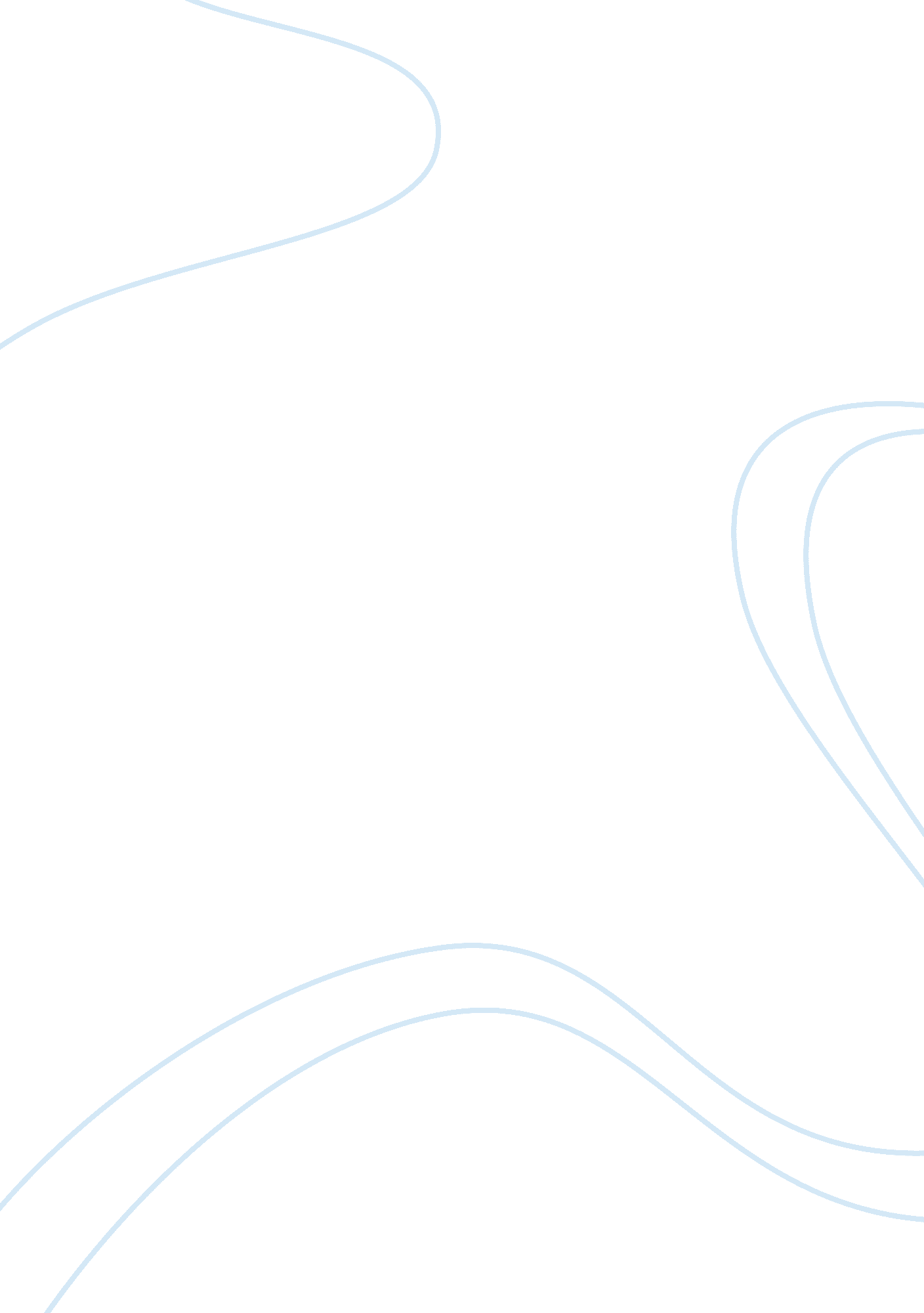 Security preparation in shopping malls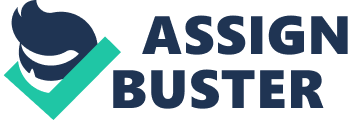 Security Plan Paper Security preparation is essential to maintain a flourishing business. Some shopping center otherwise wholesale store has a more appropriate outline of security to function appropriately and be able to make a earning. Security has many different forms varies it could be locked gates to armed security as well as entree position. Electronics has a major role with maintaining a company secured along with the safety. Security arrangements are surveillance cameras, alarms also security workers are keeping watch of the cameras, they are part of a very essential position in the success of the business. Nevertheless, this is in order to keep the commodities being removed off the premises without it being paid for. Security experts have to maintain to the uppermost regulations when working in any Shopping mall. There are malls that will only hire qualified individuals that will take on the duty of keeping their environment risk-free. In addition, when it comes to security professionals it is essential they be trusted and accountable if they want staff members to respect them. Security experts have to train, constant review of their occupation duties with current evaluations about their job performance. Shopping Mall has excellent security systems that are highly recommended with security officers. However, these security officers are able to see precisely what is going on in all parts of the shopping center. The security system has extremely good quality video equipment. The back entries to all the retail provisions that are surrounded by the shopping center has restricted entree, which the security officers are placed throughout the shopping center. There are signs throughout the shopping centers also in the parking lot stating that it is under surveillance. Several shopping centers have parking lots that are well lit for the protection of the customers as well as the employees. When it comes to the employees there are many that will do their best to attain accurate and risk-free safety measures. When it comes to the technology at the shopping center, it has a complex plan of attack to security, which includes crime prevention through environment design. This is a plan, which includes interior and exterior design features to help better some crime and protect customers along with employees. Even so all criminal acts cannot be prevented the workers as well as security professionals continue to work collectively keep the mall safe as possible for the customers and all who work there. There are a few threats that some of these shopping centers need to keep watch of robbery, arson, shoplifting, theft, bomb threats also computer hacking. These criminal acts are not only limited but also it can happen anywhere at any given time. That is why many of the shopping centers strive to making sure they have the best security standards. Every employee as well as the security professionals that work at these different shopping centers has to be ready for any type of situation. The security professionals at these shopping centers need to be aware of any shoplifters. When an individual is in a store and not purchasing, anything or the customer looks suspicious or wearing clothing that does not permit the weather, which could be a possible threat. Although many shopping malls have a great security, plans there are not many businesses that are safe any type of threat. It is important that all security personnel be trained in order to handle all types’ scenarios. Once the proper training has been accessible and completed by all security official at all of the stores that are located within the shopping mall can be susceptible to all dangers. However, there are varieties of liable threats that can come up. However, the threat can include things like the lack of proper surveillance, and the possibility of unofficial personnel entering any store from a loading docks, threats from robberies as well as to cashiers and also the possibility of a shoplifting threats to cashiers this can definitely be overlooked. Once all of the security personnel have done their jobs to the best of their ability, the threats would not be as high. When it comes to physical security is controlling in many shopping malls. The mall that I have been too they have at least two at every entrance. Then there are armed security guards that are in the security office as well that are monitoring the cameras then there are armed security officers who are walking throughout the mall to keep a watch for any threats. The physical features of a security plan that they have for some of these malls can be very impressive but are a step ahead of other security standards. The security personnel at the shopping malls they use two way radio and cell phones to communicate with one another. There are shopping malls that I have been to that the employees had a two-way radios or a cell phone that they were carrying at all times. This is another way for them to be aware about what is taking place and relay information efficiently and quickly to one another; this is what makes things in the mall run smoothly. Then the information is being recorded on a high tech monitoring system, this a immense help for any crime scene investigations along with assembly cases. Many of the shopping malls are insured for liability. When incidents that take place at a shopping mall or either on the premises, it is recorded through the cameras that are located just about everywhere. Having this information is great when it pertains to liability. In order to become employed with any shopping center one have to pass a drug test as well as alcohol test, they will have to go through the pre employment screening along with a full background check completed. After they are hired, each individual along with the security personnel will then be subject to a random drug and alcohol testing. With the pre employment screenings this is essential this is another way to keep the environment safe from any lose furthermore employee stealing. There are guidelines that need to be respected for a screening to be done correctly. Every policy that is in place at these shopping malls relies on the teamwork. When it comes to the employees and the security staff, they rely on one another for assistance and safety. These plans of action are needed to be able to keep things moving smoothly. The other stores within the mall have their own goals. These stores have precise inventory with all of their merchandise that comes into their store along with the merchandise that goes out as well. The security staff will help in making sure each individual store will be making a profit. If there should ever be a bomb threat at a shopping mall, they will have to evacuate the entire building. Then everyone will have to stand away from the parking lot that is closest to the road until the authority is given a call. When there is a bomb threat, it needs to be taken seriously and this is the same way if there were a fire. The difference is that the authorities that would need to be called for a bomb threat is a swat team and then the bomb squad will then be called as for a fire the fire department will be called as well. When it comes to these threats, there is a code that is used while using two way radios as a way of communication so that the security staff can inform the other staff members to evacuate the premises within a clam but yet in a effective and speedy manner. All members will have to stand outside away from building until the authorities has cleared the area of being safe. If ever the shopping mall were to have a fire, the same procedure as for a bomb threat would be used. Even though there are fire alarms that are located throughout the building which are at all entrances, exits. Again, in case of a bomb threat the staff members and security personnel they work together in order to help evacuate the building safely everyone have to stay away until the authorities cleared the area from all danger. When there is a threat to any shopping mall the security personnel are notified through there two-way radios. References Clifford, M. (2004). Identifying and Exploring Security Essentials. Prentice Hall Homeland Security.(2006). Retrieved from http://http://www. rand. org/content/dam/rand/pubs/technical_reports/2006/RAND_TR401. pdf 